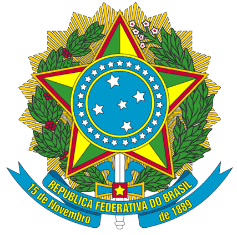 INSTRUÇÃO NORMATIVA CAR/UFES Nº 2, DE 22 DE JUNHO DE 2022ANEXO IIITERMO DE EMPRÉSTIMONome do solicitante:____________________________________________________________________________(      ) estudante			(        ) servidorCPF: _________________________________________________________________________________________Atividade relacionada à solicitação: (       ) Projeto de Extensão        (        )  Evento institucionalNome da atividade: ____________________________________________________________________________Registro da atividade (no caso de projeto de extensão): _______________________________________________Motivo da solicitação: _______________________________________________________________________________________________________________________________________________________________________Declaro por meio deste termo que: 1. retiro o(s) equipamento(s) relacionado(s) em anexo e que o(s) mesmo(s) se encontra(m) sob minha total responsabilidade do dia ____/____/____ ao dia ____/____/____ às ____h____; 2. a retirada do(s) equipamento(s) está sendo feita gratuitamente em regime de empréstimo pelo tempo anteriormente determinado; 3. retiro o(s) equipamento(s) em perfeitas condições de uso e comprometo-me a devolvê-lo(s) nas mesmas condições; 4. retiro o(s) equipamento(s) EXCLUSIVAMENTE para a produção de conteúdo acadêmico e/ou institucional; 5. em caso de roubo/furto (devidamente comprovados por boletim de ocorrência), dano ou extravio, comprometo-me a restituí-lo(s) ao Centro de Artes.Telefone:___________________________ /  Email:_____________________________________Para uso exclusivo da coordenação do Laboratório(        ) AUTORIZADO                                                 (        ) NÃO AUTORIZADO___________________________________________Assinatura do(a) coordenador(a) do LabVídeoDEVOLUÇÃOEQUIPAMENTOQNT.Nº DE PATRIMÔNIO____________________________________Assinatura do requerente____________________________________Assinatura do coordenador do projetoou da chefia imediata do servidorMatrícula Siape:Devolvido em:___/___/___ às ___:___.      ________________     Recebido por ___________________________                                                                                            CARIMBO                                                                Servidor